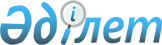 Об утверждении Требований к правилам внутреннего контроля в целях противодействия легализации (отмыванию) доходов, полученных преступным путем, финансированию терроризма и финансированию распространения оружия массового уничтожения для операторов почты, оказывающих услуги по переводу денегСовместный приказ Председателя Агентства Республики Казахстан по финансовому мониторингу от 28 февраля 2022 года № 19 и Министра цифрового развития, инноваций и аэрокосмической промышленности Республики Казахстан от 28 февраля 2022 года № 69/НҚ. Зарегистрирован в Министерстве юстиции Республики Казахстан 3 марта 2022 года № 26982.
      Сноска. Заголовок - в редакции cовместного приказа Председателя Агентства РК по финансовому мониторингу от 13.09.2022 № 29 и Министра цифрового развития, инноваций и аэрокосмической промышленности РК от 15.09.2022 № 330/НҚ (вводится в действие по истечении десяти календарных дней после дня его первого официального опубликования).
      В соответствии с пунктом 3-2 статьи 11 Закона Республики Казахстан "О противодействии легализации (отмыванию) доходов, полученных преступным путем, и финансированию терроризма" ПРИКАЗЫВАЕМ:
      1. Утвердить Требования к правилам внутреннего контроля в целях противодействия легализации (отмыванию) доходов, полученных преступным путем, финансированию терроризма и финансированию распространения оружия массового уничтожения для операторов почты, оказывающих услуги по переводу денег, согласно приложению 1 к настоящему совместному приказу.
      Сноска. Пункт 1 - в редакции cовместного приказа Председателя Агентства РК по финансовому мониторингу от 13.09.2022 № 29 и Министра цифрового развития, инноваций и аэрокосмической промышленности РК от 15.09.2022 № 330/НҚ (вводится в действие по истечении десяти календарных дней после дня его первого официального опубликования).


      2. Признать утратившими силу некоторые совместные приказы Министра финансов Республики Казахстан и Министра цифрового развития, инноваций и аэрокосмической промышленности Республики Казахстан, согласно приложению 2 к настоящему совместному приказу.
      3. Агентству Республики Казахстан по финансовому мониторингу (далее – Агентство) в установленном законодательством порядке обеспечить:
      1) государственную регистрацию настоящего совместного приказа в Министерстве юстиции Республики Казахстан;
      2) размещение настоящего совместного приказа на интернет-ресурсе Агентства.
      4. Настоящий совместный приказ вводится в действие по истечении десяти календарных дней после дня его первого официального опубликования. Требования к правилам внутреннего контроля в целях противодействия легализации (отмыванию) доходов, полученных преступным путем, финансированию терроризма и финансированию распространения оружия массового уничтожения для операторов почты, оказывающих услуги по переводу денег
      Сноска. Требования - в редакции cовместного приказа Председателя Агентства РК по финансовому мониторингу от 13.09.2022 № 29 и Министра цифрового развития, инноваций и аэрокосмической промышленности РК от 15.09.2022 № 330/НҚ (вводится в действие по истечении десяти календарных дней после дня его первого официального опубликования). Глава 1. Общие положения
      1. Настоящие Требования к правилам внутреннего контроля в целях противодействия легализации (отмыванию) доходов, полученных преступным путем, финансированию терроризма и финансированию распространения оружия массового уничтожения для операторов почты, оказывающих услуги по переводу денег (далее – Требования) разработаны в соответствии с пунктом 3-2 статьи 11 Закона Республики Казахстан "О противодействии легализации (отмыванию) доходов, полученных преступным путем, и финансированию терроризма" (далее – Закон о ПОД/ФТ) и Международными стандартами Группы разработки финансовых мер борьбы с отмыванием денег (ФАТФ).
      2. В настоящих Требованиях к субъектам финансового мониторинга относятся операторы почты, оказывающие услуги по переводу денег (далее – Субъекты).
      3. Понятия, используемые в Требованиях, применяются в значениях, указанных в Законе о ПОД/ФТ и Законе Республики Казахстан "О почте".
      4. Для целей Требований используются следующие основные понятия:
      1) услуги перевода денег – финансовые услуги, которые предусматривают прием наличных денег, чеков, других денежных инструментов или других средств сбережения, а также выплату соответствующей суммы наличными или в другой форме получателю посредством коммуникации, послания, перевода или через клиринговую сеть;
      2) выделенный канал связи – сеть уполномоченного государственного органа, используемая для электронного взаимодействия с Субъектом;
      3) риски легализации (отмывания) доходов, полученных преступным путем, финансированию терроризма и финансированию распространения оружия массового уничтожения (далее – ОД/ФТ/ФРОМУ) – возможность преднамеренного или непреднамеренного вовлечения Субъектов в процессы легализации ОД/ФТ/ФРОМУ или иную преступную деятельность;
      4) форма ФМ-1 – форма сведений и информации об операции, подлежащей финансовому мониторингу, предусмотренными Правилами представления субъектами финансового мониторинга сведений, утверждаемых уполномоченным органом по финансовому мониторингу в сфере противодействия легализации (отмыванию) доходов, полученных преступным путем, финансированию терроризма и финансированию распространения оружия массового уничтожения (далее – ПОД/ФТ/ФРОМУ), в соответствии с пунктом 2 статьи 10 Закона о ПОД/ФТ;
      5) безупречная деловая репутация – наличие фактов, подтверждающих профессионализм, добросовестность, отсутствие неснятой или непогашенной судимости, в том числе отсутствие вступившего в законную силу решения суда о применении уголовного наказания в виде лишения права занимать должность руководящего работника финансовой организации, банковского и (или) страхового холдинга и являться крупным участником (крупным акционером) финансовой организации пожизненно;
      6) уполномоченный орган – государственный орган, осуществляющий финансовый мониторинг и принимающий иные меры по ПОД/ФТ/ФРОМУ в соответствии с Законом о ПОД/ФТ.
      5. Внутренний контроль осуществляется в целях:
      1) обеспечения выполнения Субъектами требований Закона о ПОД/ФТ;
      2) поддержания эффективности системы внутреннего контроля на уровне, достаточном для управления рисками легализации ОД/ФТ/ФРОМУ;
      3) минимизации рисков легализации ОД/ФТ/ФРОМУ.
      6. В рамках организации внутреннего контроля в целях ПОД/ФТ/ФРОМУ Субъектами обеспечивается:
      1) разработка и принятие правил внутреннего контроля органом управления или исполнительным органом в соответствии с Требованиями, включающими проведение службой внутреннего аудита организации либо иным органом, уполномоченным на проведение внутреннего аудита, оценки эффективности внутреннего контроля в целях ПОД/ФТ/ФРОМУ, а также независимого аудита, в случае наличия решения органа управления или исполнительного органа организации на проведение независимого аудита;
      2) наличие выделенного канала связи. 
      7. Правила внутреннего контроля (далее – ПВК) являются документом, который регламентирует организационные основы работы, направленные на ПОД/ФТ/ФРОМУ и устанавливает порядок действий Субъектов в целях ПОД/ФТ/ФРОМУ.
      8. ПВК включают в себя программы, предусмотренные пунктом 3 статьи 11 Закона о ПОД/ФТ, который регламентирует организационные основы работы, направленные на ПОД/ФТ/ФРОМУ и устанавливает порядок действий Субъектов.
      9. ПВК предусматривают назначение лица, ответственного за реализацию и соблюдение ПВК из числа руководящих работников Субъектов или иных руководителей Субъектов не ниже уровня руководителя соответствующего структурного подразделения, а также иные требования, предъявляемые к работникам Субъектов, ответственным за реализацию и соблюдение правил внутреннего контроля, в том числе о наличии безупречной деловой репутации.
      10. В случае внесения изменений и (или) дополнений в законодательство Республики Казахстан о ПОД/ФТ, с момента официального опубликования Субъекты в течение 30 (тридцати) календарных дней вносят в ПВК соответствующие изменения и (или) дополнения. Глава 2. Программа организации внутреннего контроля в целях ПОД/ФТ/ФРОМУ, включая требование о назначении лица, ответственного за реализацию и соблюдение ПВК, из числа руководящих работников Субъектов или иных руководителей Субъектов не ниже уровня руководителя соответствующего структурного подразделения, а также иные требования, предъявляемые к работникам Субъектов, ответственным за реализацию и соблюдение ПВК, в том числе о наличии безупречной деловой репутации
      11. Программа организации внутреннего контроля в целях ПОД/ФТ/ФРОМУ включает процедуры:
      1) применения автоматизированных информационных систем и программных обеспечений, используемых Субъектом для осуществления внутреннего контроля в целях ПОД/ФТ/ФРОМУ;
      2) отказа клиентам в установлении деловых отношений и прекращения деловых отношений, отказа в проведении операции с деньгами и (или) иным имуществом, и принятия мер по замораживанию операций с деньгами и (или) иным имуществом;
      3) признания Субъектом сложной, необычно крупной операции, подлежащей изучению, в качестве подозрительной операции;
      4) предоставления сведений и информации об операциях, подлежащих финансовому мониторингу, фактов отказа физическому лицу в установлении деловых отношений, прекращения деловых отношений с клиентом, отказа в проведении операции с деньгами и (или) иным имуществом в уполномоченный орган, включая указания и регламенты работы в автоматизированных информационных системах и программном обеспечении, используемых для передачи сведений, информации и документов в уполномоченный орган.
      Документальное фиксирование операций, подлежащих финансовому мониторингу и направляемых в уполномоченный орган, осуществляется в порядке, установленном Субъектом;
      5) информирования работниками Субъекта руководителя о ставших им известными фактах нарушения законодательства Республики Казахстан о ПОД/ФТ, ПВК, допущенных работниками Субъекта;
      6) взаимодействия лица, ответственного за реализацию и соблюдение ПВК с другими подразделениями, персоналом организации, филиалами, уполномоченными органами и их должностными лицами, при осуществлении внутреннего контроля в целях ПОД/ФТ/ФРОМУ;
      7) выполнения требований по ПОД/ФТ/ФРОМУ (при наличии), установленных юридическим лицом, которое имеет контроль над организацией;
      8) подготовки и представления органам и уполномоченным лицам юридическим лицом, имеющим контроль над организацией, управленческой отчетности по результатам оценки эффективности внутреннего контроля в целях ПОД/ФТ/ФРОМУ службой внутреннего аудита организации либо иным органом, уполномоченным на проведение внутреннего аудита, а также проведения независимого аудита, в случае наличия решения органа управления или исполнительного органа организации на проведение независимого аудита;
      9) идентификации клиента (его представителя) и бенефициарного собственника, в том числе особенности процедур применения упрощенных и усиленных мер проверки клиента (его представителя) и бенефициарного собственника, юридического лица-нерезидента, иной иностранной структуры без образования юридического лица;
      10) признания операции клиента, имеющей характеристики, соответствующие типологиям, схемам и способам легализации ОД/ФТ/ФРОМУ в качестве подозрительной;
      11) оценки, определения, документального фиксирования и обновления результатов оценки рисков легализации ОД/ФТ/ФРОМУ;
      12) разработки мер контроля, процедуры по управлению рисками легализации ОД/ФТ/ФРОМУ и снижению рисков легализации ОД/ФТ/ФРОМУ;
      13) классификации своих клиентов с учетом степени риска легализации ОД/ФТ/ФРОМУ;
      14) хранения всех документов и сведений, в том числе по разовым операциям, а также, полученных по результатам надлежащей проверки клиента (его представителя) и бенефициарного собственника, включая досье клиента (его представителя) и бенефициарного собственника и переписку с ним, не менее пяти лет со дня прекращения деловых отношений с клиентом (его представителем) и бенефициарным собственником или после даты разовой сделки, с учетом возможности их использования в качестве доказательства в суде, чтобы они могли быть своевременно доступны уполномоченному органу, а также иным государственным органам в соответствии с их компетенцией.
      Допускается включение Субъектом в программу дополнительных мер по организации внутреннего контроля в целях ПОД/ФТ/ФРОМУ.
      Субъекты назначают лицо, ответственное за реализацию и соблюдение ПВК (далее – ответственный работник) из числа руководящих работников Субъектов или иных руководителей Субъектов не ниже уровня руководителя соответствующего структурного подразделения, а также работников Субъектов, ответственных за реализацию и соблюдение ПВК (далее – работник подразделения по ПОД/ФТ/ФРОМУ).
      На должность ответственного работника назначается лицо, имеющее:
      высшее образование;
      стаж работы не менее двух лет в области почты;
      безупречную деловую репутацию.
      На должность работника подразделения по ПОД/ФТ/ФРОМУ назначается лицо, имеющее:
      высшее образование;
      стаж работы не менее одного года в области почты;
      безупречную деловую репутацию.
      12. Функции ответственного должностного лица либо структурного подразделения в соответствии с программой организации внутреннего контроля в целях ПОД/ФТ/ФРОМУ включают:
      1) разработку и согласование ПВК, внесение изменений и (или) дополнений к ним с руководителем Субъекта, а также мониторинг реализации и соблюдения ПВК;
      2) организацию и контроль по представлению сведений и информации об операциях, подлежащих финансовому мониторингу в уполномоченный орган в соответствии с Законом о ПОД/ФТ;
      3) принятие решений о признании операций клиентов подозрительными;
      4) принятие решений об отнесении операций клиентов к сложным, необычно крупным, к операциям, имеющим характеристики, соответствующие типологиям, схемам и способам легализации ОД/ФТ/ФРОМУ;
      5) принятие решений о приостановлении либо об отказе от проведения операций клиентов и необходимости направления информации об операциях в уполномоченный орган;
      6) принятие решений об установлении, продолжении либо прекращении деловых отношений с клиентами;
      7) направление запросов руководителю Субъекта для принятия решений об установлении, продолжении либо прекращении деловых отношений с клиентами;
      8) документальное фиксирование решений, принятых в отношении операции клиента (его представителя) и бенефициарного собственника;
      9) формирование досье клиента на основании данных, полученных в результате реализации ПВК;
      10) информирование руководителя Субъекта о выявленных нарушениях ПВК;
      11) принятие мер по улучшению системы управления рисками и внутреннего контроля;
      12) обеспечение конфиденциальности сведений, полученных при осуществлении своих функций;
      13) предоставление информации в уполномоченный орган для осуществления контроля за исполнением законодательства о ПОД/ФТ;
      14) предоставление в уполномоченный орган по его запросу информации, сведений и документов;
      15) подготовка информации о результатах реализации ПВК и рекомендуемых мерах по улучшению системы управления рисками ОД/ФТ/ФРОМУ и внутреннего контроля ПОД/ФТ/ФРОМУ для формирования отчетов руководителю Субъекта;
      16) обеспечение мер по хранению всех документов и сведений.
      13. Субъекты в соответствии с возложенными функциями:
      1) обеспечивают конфиденциальность сведений, полученных при осуществлении полномочий;
      2) предоставляет информацию соответствующим государственным органам для осуществления контроля за исполнением законодательства Республики Казахстан о ПОД/ФТ;
      3) предоставляют в уполномоченный орган по его запросу необходимую информацию, сведения и документы в соответствии с пунктом 3-1 статьи 10 Закона о ПОД/ФТ.
      Допускается включение Субъектами дополнительных функций и полномочий ответственного работника либо подразделения по ПОД/ФТ/ФРОМУ.
      14. В соответствии с пунктом 5 статьи 11 Закона о ПОД/ФТ запрещается информировать клиентов и иных лиц о мерах по ПОД/ФТ/ФРОМУ, принимаемых в отношении таких клиентов и иных лиц, за исключением информирования клиентов о принятых мерах по замораживанию операций с деньгами и (или) иным имуществом, об отказе в установлении деловых отношений, а также об отказе от проведения операций с деньгами и (или) иным имуществом.
      15. При наличии в филиалах, представительствах и иных обособленных структурных подразделениях работников, на которых полностью или частично возложены функции и полномочия, предусмотренные пунктами 12, 13 настоящих Требований, координацию деятельности по вопросам ПОД/ФТ/ФРОМУ таких работников осуществляет ответственный работник.
      В случае, если Субъект является головной организацией, ответственный работник осуществляет разработку, внесение изменений и (или) дополнений в ПВК на консолидированной основе, а также обеспечивает их выполнение структурными подразделениями (филиалами, дочерними организациями, представительствами).
      16. Функции ответственного работника, а также работников подразделения по ПОД/ФТ/ФРОМУ, на которых возложены функции, предусмотренные пунктом 12 настоящих Требований, не совмещаются с функциями службы внутреннего аудита либо иного органа, уполномоченного на проведение внутреннего аудита, а также функциями подразделений, осуществляющих операционную (текущую) деятельность организации. Глава 3. Программа управления рисками (низкий, высокий уровни риска) легализации ОД/ФТ/ФРОМУ, учитывающая риски клиентов и риски использования услуг в преступных целях, включая риск и использования технологических достижений
      17. В целях организации управления рисками легализации ОД/ФТ/ФРОМУ Субъекты разрабатывают программу управления рисками легализации ОД/ФТ/ФРОМУ, учитывающую риски клиентов и риски использования услуг в преступных целях, включая риск использования технологических достижений.
      Программа управления рисками легализации ОД/ФТ/ФРОМУ включает, но не ограничивается:
      1) порядок организации управления рисками легализации ОД/ФТ/ФРОМУ Субъекта, в том числе в разрезе его структурных подразделений (при наличии);
      2) методику оценки рисков легализации ОД/ФТ/ФРОМУ с учетом основных категорий рисков (по типу клиента, страновому риску и риску услуг/продуктов, и (или) способа ее (его) предоставления) в отношении уровня риска клиента, а также степени подверженности услуг (продуктов) Субъекта рискам легализации ОД/ФТ/ФРОМУ;
      3) порядок осуществления регулярного мониторинга, анализа и контроля за рисками клиентов и степенью подверженности продуктов (услуг) Субъекта рискам легализации ОД/ФТ/ФРОМУ, предусматривающий перечень предупредительных мероприятий, порядок и сроки их проведения, контроль за результатами в соответствии с принятыми мерами;
      4) порядок присвоения, сроки и основания для пересмотра уровней рисков клиентов.
      Субъекты на ежегодной основе осуществляет оценку степени подверженности услуг Субъектов рискам легализации ОД/ФТ/ФРОМУ, с учетом информации из отчета рисков легализации ОД/ФТ/ФРОМУ и следующих специфических категорий рисков: риск по типу клиентов, страновой (географический) риск, риск услуги и (или) способа ее (его) предоставления.
      Оценка степени подверженности услуг (продуктов) Субъектов рискам легализации ОД/ФТ/ФРОМУ сопровождается описанием возможных мероприятий, направленных на минимизацию выявленных рисков, включая изменение процедур идентификации и мониторинга операций клиентов, изменение условий предоставления услуг (продуктов), отказ от предоставления услуг (продуктов).
      Результаты оценки рисков предоставляются по требованию соответствующих государственных органов и некоммерческих организаций, членами которых являются Субъекты.
      18. Типы клиентов, чей статус и (или) чья деятельность повышают риск легализации ОД/ФТ, включают, но не ограничиваются:
      1) публичные должностные лица, их супруги и близкие родственники, а также юридические лица, бенефициарными владельцами которых являются указанные лица;
      2) лица без гражданства;
      3) граждане Республики Казахстан, не имеющие адреса регистрации или пребывания в Республики Казахстан;
      4) организации и лица, включенные в список лиц, причастных к террористической деятельности (далее – Список) и (или) в перечень организации и лиц, связанных с финансированием терроризма и экстремизма, а также в перечень организации и лиц, связанных с финансированием распространения оружия массового уничтожения (далее – Перечни), предусмотренные статьями 12 и 12-1 Закона о ПОД/ФТ, а также организации и лица, бенефициарными собственниками которых являются указанные лица либо, находящиеся под контролем и действующие в интересах указанных лиц;
      Список и Перечни размещаются на официальном интернет-ресурсе уполномоченного органа.
      5) некоммерческие организации в организационно-правовой форме фондов, религиозных объединений;
      6) лица, расположенные (зарегистрированные) в иностранных государствах, указанных в пункте 20 настоящих Требований, а также расположенные в Республике Казахстан филиалы и представительства таких лиц;
      7) клиент, в отношении которого имеются основания для сомнения в достоверности полученных данных;
      8) клиент настаивает на поспешности проведения операции либо на нестандартных или необычно сложных схемах расчетов, использование которых отличаются от обычной практики Субъектов;
      9) клиент, в отношении которого Субъектом ранее были высказаны подозрения;
      10) клиент (его представитель) и бенефициарный собственник совершает действия, направленные на уклонение от процедур надлежащей проверки клиента (его представителя) и бенефициарного собственника, предусмотренных Законом о ПОД/ФТ;
      11) с повышенным уровнем коррупции или иной преступной деятельностью.
      19. Типы клиентов, чей статус и (или) чья деятельность понижают риск легализации ОД/ФТ/ФРОМУ, включают следующие факторы, но не ограничиваются:
      1) государственные органы Республики Казахстан, а также юридические лица, контроль над которыми осуществляется государственными органами;
      2) организации, акции которых включены в официальный список фондовой биржи Республики Казахстан и (или) фондовой биржи иностранного государства;
      3) международные организации, расположенные на территории Республики Казахстан либо участником которых является Республика Казахстан;
      4) лица, расположенные (зарегистрированные) в иностранных государствах, указанных в пункте 21 настоящих Требований, а также расположенные в Республике Казахстан филиалы и представительства таких лиц.
      20. Субъекты осуществляют оценку странового (географического) риска, связанного с ведением деятельности в иностранных государствах, указанных в настоящем пункте, предоставлением услуг (продуктов) клиентам из таких иностранных государств и осуществлением операций с деньгами и (или) иным имуществом с участием таких иностранных государств.
      Иностранные государства, операции с которыми повышают риск легализации ОД/ФТ/ФРОМУ, включают следующие факторы, но не ограничиваются:
      иностранные государства (территории), включенные в перечень государств (территорий), не выполняющих либо недостаточно выполняющих рекомендации Группы разработки финансовых мер борьбы с отмыванием денег (ФAТФ), составляемый уполномоченным органом по финансовому мониторингу;
      иностранные государства (территории), в отношении которых применяются международные санкции (эмбарго), принятые резолюциями Совета Безопасности ООН;
      иностранные государства (территории), включенные в перечень офшорных зон, в соответствии с постановлением Правления Агентства Республики Казахстан по регулированию и развитию финансового рынка от 24 февраля 2020 года № 8 "Об установлении Перечня офшорных зон для целей банковской и страховой деятельности, деятельности профессиональных участников рынка ценных бумаг и иных лицензируемых видов деятельности на рынке ценных бумаг, деятельности акционерных инвестиционных фондов и деятельности организаций, осуществляющих микрофинансовую деятельность" (зарегистрирован в Реестре государственной регистрации нормативных правовых актов № 20095);
      иностранные государства (территории), определенные Субъектами в качестве представляющих высокий риск легализации ОД/ФТ/ФРОМУ на основе других факторов (сведений об уровне коррупции, незаконного производства, оборота и (или) транзита наркотиков, сведений о поддержке международного терроризма и другое).
      Ссылки на перечни таких государств (территорий) по данным ООН и международных организаций размещаются на официальном интернет-ресурсе уполномоченного органа.
      21. Иностранные государства, операции с которыми понижают риск легализации ОД/ФТ/ФРОМУ, включают следующие факторы, но не ограничиваются:
      иностранные государства (территории), выполняющие международные стандарты и имеющие эффективную систему ПОД/ФТ в соответствии со сведениями Группы разработки финансовых мер борьбы с отмыванием денег (ФAТФ).
      22. Услуги (продукты) Субъектов, повышающие риск легализации ОД/ФТ/ФРОМУ, включают следующие факторы, но не ограничиваются:
      операции с деньгами и (или) иным имуществом, превышающие пороговое значение;
      представление клиентом просроченного сертификата Кимберлийского процесса;
      деловые отношения с клиентом осуществляются при необычных обстоятельствах (например, слишком большое необъяснимое географическое расстояние между Субъектом и клиентом);
      совершение операции от имени или в пользу неизвестных или несвязанных третьих лиц;
      совершение операций, связанных с анонимными банковскими счетами или с использованием анонимных, вымышленных имен, включая наличные расчеты;
      совершение операций, не имеющих экономического смысла или правовой цели;
      совершение клиентом операций с несвойственной ему частотой или на необычно крупную для данного клиента сумму.
      23. Способы предоставления продукта (услуги), повышающими риск легализации ОД/ФТ/ФРОМУ, включают следующие факторы, но не ограничиваются:
      осуществление операции без физического присутствия клиента (его представителя);
      использование услуг третьих сторон для применения мер надлежащей проверки клиента в отношении клиента (его представителя) и бенефициарного собственника.
      24. Способы предоставления продукта (услуги), понижающими риск легализации ОД/ФТ/ФРОМУ, включают следующие факторы, но не ограничиваются:
      осуществление операции при личном присутствии клиента.
      Допускается включение Субъектами дополнительных факторов риска по согласованию с уполномоченным органом.
      25. В рамках реализации программы управления рисками легализации ОД/ФТ/ФРОМУ Субъектами принимаются меры по классификации клиентов с учетом категорий и факторов риска, указанных в пункте 17 настоящих Требований, а также иных категорий рисков, устанавливаемых Субъектами.
      Уровень риска клиента (группы клиентов) устанавливается Субъектами по результатам анализа имеющихся у Субъектов сведений о клиенте (клиентах) и оценивается по шкале определения уровня риска, которая состоит не менее, чем из двух уровней низкий и высокий.
      Оценка рисков с использованием категорий и факторов рисков, указанных в пунктах 18-24 настоящих Требований, проводится в отношении клиентов (групп клиентов) на основе результатов мониторинга операций (деловых отношений).
      Пересмотр уровня риска клиента (группы клиентов) осуществляется Субъектами по мере обновления сведений о клиенте (группе клиентов) и результатов мониторинга операций (деловых отношений).
      26. Субъекты определяют и оценивают риски легализации ОД/ФТ/ФРОМУ, возникающие при:
      1) разработке новых продуктов и новой деловой практики, включая новые механизмы передачи;
      2) использовании новых или развивающихся технологий как для новых, так и для уже существующих продуктов.
      Оценка рисков легализации ОД/ФТ/ФРОМУ проводится до запуска новых продуктов, деловой практики или использования новых или развивающихся технологий. Глава 4. Программа идентификации клиентов
      27. Программа идентификации клиента (его представителя) и бенефициарного собственника заключается в проведении Субъектами мероприятий по фиксированию и проверке достоверности сведений о клиенте (его представителе), выявлению бенефициарного собственника и фиксированию сведений о нем, обновлению ранее полученных сведений о клиенте (его представителе), установлению и фиксированию предполагаемой цели деловых отношений, а также получению и фиксированию иных предусмотренных Законом сведений о клиенте и их представителях, включает, но не ограничивается:
      1) порядок принятия клиентов, включая процедуру и основания для отказа в установлении деловых отношений и (или) в проведении операции, а также прекращения деловых отношений;
      2) порядок идентификации клиента (его представителя) и бенефициарного собственника, в том числе особенности процедур применения упрощенных и усиленных мер надлежащей проверки клиента (его представителя) и бенефициарного собственника, порядок принятия Субъектом решения о признании физического лица бенефициарным собственником клиента;
      3) описание мер, направленных на выявление Субъектом среди физических лиц, находящихся на обслуживании или принимаемых на обслуживание, публичных должностных лиц, их супругов и близких родственников, а также среди юридических лиц клиентов, чьими бенефициарными собственниками являются указанные лица, и принятие таких клиентов на обслуживание (с получением письменного разрешения руководящего работника организации);
      4) порядок проверки клиента (его представителя) и бенефициарного собственника на наличие в Списке и Перечнях;
      5) особенности идентификации при дистанционном установлении деловых отношений (без личного присутствия клиента или его представителя);
      6) особенности обмена сведениями, полученными в процессе идентификации клиента (его представителя) и бенефициарного собственника, в рамках выполнения Требований;
      7) особенности идентификации клиентов путем получения сведений от других организаций, в том числе идентификации физических и юридических лиц, в пользу или от имени которых (его представителя) и бенефициарного собственника совершаются операции;
      8) описание дополнительных источников информации, в том числе предоставляемых государственными органами, в целях идентификации клиента (его представителя) и бенефициарного собственника;
      9) порядок проверки достоверности сведений о клиенте (его представителе) и бенефициарном собственнике;
      10) требования к форме, содержанию и порядку ведения досье клиента, обновления сведений (не реже 1 раза в год), содержащихся в досье, с указанием периодичности обновления сведений;
      11) процедуру обеспечения доступа работников субъекта к информации, полученной при проведении идентификации;
      12) порядок оценки уровня риска клиента, основания оценки такого риска.
      Если Субъект в соответствии с Законом о ПОД/ФТ на основании договора поручил иному лицу, либо иностранной финансовой организации применение в отношении клиентов субъекта мер, предусмотренных подпунктами 1), 2), 2-1), 2-2) и 4) пункта 3 статьи 5 Закона о ПОД/ФТ, Субъект разрабатывает правила взаимодействия с такими лицами, которые включают:
      процедуру заключения Субъектами договоров с лицами, которым поручено проведение идентификации, а также перечень должностных лиц организации, уполномоченных заключать такие договора;
      процедуру идентификации клиента (его представителя) и бенефициарного собственника в соответствии с договорами между организацией и лицами, которым поручено проведение идентификации;
      процедуру и сроки передачи организации сведений, полученных при проведении идентификации лицами, которым поручено проведение идентификации;
      процедуру осуществления Субъектом контроля за соблюдением лицами, которым поручено проведение идентификации, требований по идентификации, включая процедуру, сроки и полноту передачи организации, полученных сведений, а также меры, принимаемые Субъектом по устранению выявленных нарушений;
      основания, процедуру и сроки принятия Субъектом решения об одностороннем отказе в исполнении договора с лицами, которым поручено проведение идентификации, в случае несоблюдения ими требований по идентификации, в том числе процедур, сроков и полноты передачи организации полученных сведений;
      перечень должностных лиц организации, уполномоченных принимать решение об одностороннем отказе от исполнения договора с лицами, которым поручено проведение идентификации;
      положения об ответственности лиц, которым Субъект поручил проведение идентификации, за несоблюдение ими требований по идентификации, включая процедуру, сроки и полноту передачи организации полученных сведений;
      процедуру взаимодействия организации с лицами, которым поручено проведение идентификации по вопросам оказания им методологической помощи в целях выполнения требований по идентификации;
      процедуру выявления возможных рисков легализации ОД/ФТ/ФРОМУ.
      В соответствии с пунктом 10 статьи 5 Закона о ПОД/ФТ Субъекты не вправе совершать действия, предусмотренные пунктами 6, 6-1 и 8 статьи 5 Закона о ПОД/ФТ, в случае регистрации, пребывания или нахождения другого Субъекта, или иностранной финансовой организации в государстве (территории), которое не выполняет и (или) недостаточно выполняет рекомендации Группы разработки финансовых мер борьбы с отмыванием денег (ФАТФ).
      28. Субъекты при проведении надлежащей проверки клиента (его представителя) и бенефициарного собственника идентифицируют их по следующим обязательствам:
      1) идентификация клиента (его представителя) и бенефициарного собственника и подтверждение личности клиента с использованием надежных, независимых первичных документов, данных или информации;
      2) определение бенефициарного собственника и принятие разумных мер по проверке личности бенефициарного собственника, которые позволяет Субъекту считать, что ему известно, кто является бенефициарным собственником. Для юридических лиц и иностранных структур без образования юридического лица это должно включать получение информации Субъектом о структуре управления и собственности клиента;
      3) понимание и, когда это необходимо, получение информации о целях и предполагаемом характере деловых отношений;
      4) проведение на постоянной основе надлежащей проверки деловых отношений и полный анализ сделок, совершенных в рамках таких отношений для того, чтобы убедиться в соответствии проводимых сделок сведениям Субъектов о клиенте (его представителе) и бенефициарном собственнике, его хозяйственной деятельности и характере рисков, в том числе, когда необходимо, об источнике средств;
      5) в отношении иностранных структур без образования юридического лица юридических образований, личных данных, занимающих эквивалентные или похожие должности.
      29. Перечень документов, необходимых для надлежащей проверки клиента (его представителя) и бенефициарного собственника Субъектами:
      документ (-ы), удостоверяющий (-ие) личность должностного (-ых) лица (лиц), уполномоченного (-ых) подписывать документы юридического лица, а также, на совершение действий от имени клиента без доверенности на совершение операций с деньгами и (или) иным имуществом;
      документы, подтверждающие полномочия представителя клиента на совершение операций с деньгами и (или) иным имуществом от имени клиента, в том числе на подписание документов клиента;
      документ, удостоверяющий регистрацию в уполномоченных органах Республики Казахстан на право въезда, выезда и пребывания физического лица-нерезидента на территории Республики Казахстан, если иное не предусмотрено международными договорами, ратифицированными Республикой Казахстан.
      Субъекты при проведении надлежащей проверки клиента (его представителя) и бенефициарного собственника документально фиксируют сведения о клиенте (его представителе) и бенефициарном собственнике на основании представляемых по выбору клиента (его представителя) оригиналов либо нотариально засвидетельствованных копий документов, либо копий документов с проставлением апостиля или в легализованном порядке, установленном международными договорами, ратифицированными Республикой Казахстан.
      30. С учетом требований статьи 6 Закона о ПОД/ФТ Субъекты проводят идентификацию клиента (его представителя) и бенефициарного собственника до установления деловых отношений.
      31. С учетом требований пункта 1 статьи 7 Закона о ПОД/ФТ Субъекты проводят идентификацию клиента (его представителя) и бенефициарного собственника, проверку деловых отношений и изучение операций, включая при необходимости получение и фиксирование сведений об источнике финансирования совершаемых операций, с учетом уровня риска клиента, а также проводит проверку достоверности полученных сведений о клиенте в случаях:
      1) совершения клиентом пороговой операции (сделки);
      2) совершения (попытки совершения) клиентом подозрительной операции (сделки);
      3) совершения клиентом необычной операции (сделки);
      4) совершения клиентом операции (сделки), имеющей характеристики, соответствующие типологиям, схемам и способам легализации (отмывания) преступных доходов и финансирования терроризма.
      При совершении клиентом операции (сделки) в рамках установленных деловых отношений, идентификация клиента (его представителя) и бенефициарного собственника не проводится, если она проводилась при установлении таких деловых отношений, за исключением случаев, предусмотренных подпунктами 2), 3) и 4) части первой настоящего пункта, а также необходимости обновления, ранее полученных либо получения дополнительных сведений в соответствии с уровнем риска клиента и настоящих Требований.
      В случае неустановления лица, имеющего контрольную долю участия, бенефициарного собственника, или отсутствия физических лиц, осуществляющих контроль посредством доли в правах собственности, Субъекты проверяют личность бенефициарных собственников с использованием личных данных физического лица, осуществляющего контроль над юридическим лицом или иностранной структурой без образования юридического лица.
      Бенефициарным собственником в установленном законодательством порядке признается лицо, которому прямо или косвенно принадлежат более двадцати пяти процентов долей участия в уставном капитале либо размещенных (за вычетом привилегированных и выкупленных обществом) акций клиента – юридического лица, иностранной структурой без образования юридического лица.
      В случае невозможности установления бенефициарного собственника на основании участия в уставном капитале бенефициарным собственником признается лицо, осуществляющее контроль над клиентом иным образом либо в интересах которого клиентом совершаются операции с деньгами и (или) иным имуществом.
      32. Документы и сведения, полученные в соответствии с пунктом 29 настоящих Требований в рамках идентификации клиента (его представителя) и бенефициарного собственника, документально фиксируются и вносятся (включаются) Субъектами в досье клиента.
      Документы и сведения об операциях с деньгами и (или) иным имуществом, в том числе подлежащих финансовому мониторингу, и подозрительных операциях, а также результаты изучения всех сложных, необычно крупных и других необычных операций подлежат хранению Субъектом на протяжении всего периода деловых отношений с клиентом и не менее 5 (пяти) лет со дня прекращения деловых отношений с клиентом.
      При применении Субъектами подпункта 1) пункта 6 статьи 5 Закона о ПОД/ФТ они незамедлительно получают сведения о клиенте (его представителе) и бенефициарном собственнике от других субъектов финансового мониторинга для внесения (включения) в досье клиента, а также по запросу без задержки получает копии подтверждающих документов, к которым, в том числе относятся информация, выписки из информационных систем или баз данных других Субъектов, на меры надлежащей проверки клиента (его представителя) и бенефициарного собственника которого полагаются Субъекты.
      Субъекты формируют досье клиента путем фиксирования сведений о нем в зависимости от уровня его риска, присвоенного ими в соответствии с их ПВК. В случае присвоения клиенту низкого уровня в отношении него проводятся упрощенные меры надлежащей проверки и фиксируется перечень сведений, предусмотренный подпунктами 1), 2), 2-1), 2-2) и 4) пункта 3 статьи 5 Закона о ПОД/ФТ.
      В случае присвоения клиенту высокого уровня риска к дополнительным сведениям относятся сведения, предусмотренные пунктом 5 статьи 5 Закона о ПОД/ФТ (сведения о налоговом резидентстве, роде деятельности и источнике финансирования совершаемых операций).
      Усиленные меры надлежащей проверки клиента (его представителя) и бенефициарного собственника применяются при высоком уровне риска легализации ОД/ФТ/ФРОМУ. 
      Упрощенные меры надлежащей проверки клиентов (их представителей) и бенефициарных собственников применяются при низком уровне риска легализации (отмывания) доходов, полученных преступным путем, и финансирования терроризма.
      33. В процессе идентификации клиента (его представителя) и бенефициарного собственника Субъектами проводится проверка на наличие такого клиента в Списке и Перечнях.
      Проверка наличия клиента (бенефициарного собственника) в Списке и Перечнях (включения в Список и Перечни) не зависит от уровня риска клиента и осуществляется по мере внесения в них изменений (обновления).
      Субъекты в процессе идентификации клиента (его представителя) и бенефициарного собственника проводится проверка на принадлежность такого клиента к публичному должностному лицу, его супруге (супругу) и близкому родственнику.
      Обновление сведений о клиенте (его представителе) и бенефициарном собственнике с высоким уровнем риска легализации ОД/ФТ/ФРОМУ осуществляется не реже 1 (одного) раза в полугодие.
      Периодичность обновления и (или) необходимость получения дополнительных сведений о клиенте (его представителе) и бенефициарном собственнике устанавливаются с учетом уровня риска клиента (группы клиентов) и (или) степени подверженности услуг (продуктов) Субъекта, которыми пользуется клиент, рискам легализации ОД/ФТ/ФРОМУ.
      В случае отказа клиенту в установлении деловых отношений и проведении операции с деньгами и (или) иным имуществом, в случае невозможности принятия мер, предусмотренных подпунктами 1), 2), 2-2), 4) и 6) пункта 3 статьи 5 Закона о ПОД/ФТ, а также принятия мер по замораживанию операций с деньгами и (или) иным имуществом, Субъекты направляют в уполномоченный орган сообщение о таком факте по Форме ФМ-1.
      В случае невозможности принятия мер, предусмотренных подпунктом 6) пункта 3 статьи 5 Закона о ПОД/ФТ, а также в случае возникновения в процессе изучения операций, совершаемых клиентом, подозрений о том, что деловые отношения используются клиентом в целях ОД/ФТ/ФРОМУ, Субъекты прекращают деловые отношения с клиентом. Если деловые отношения прекращены по вышеобозначенным основаниям, Субъекты направляют в уполномоченный орган сообщение по Форме ФМ-1. Глава 5. Программа мониторинга и изучения операций клиентов, включая изучение сложных, необычно крупных операций клиентов
      34. В целях реализации требований Закона о ПОД/ФТ по надлежащей проверке клиента (его представителя) и бенефициарного собственника, а также по выявлению и направлению в уполномоченный орган сообщений об операциях, подлежащих финансовому мониторингу, Субъекты разрабатывают программу мониторинга и изучения операций клиентов.
      35. Программа мониторинга и изучения операций клиентов включает:
      1) перечень признаков необычных и подозрительных операций, составленный на основе признаков определения подозрительных операций, утверждаемых уполномоченным органом в соответствии с пунктом 2 статьи 10 Закона о ПОД/ФТ, а также разработанных Субъектами самостоятельно;
      2) процедуру выявления операции клиента, имеющей характеристики, соответствующие типологиям, схемам и способам легализации ОД/ФТ/ФРОМУ, утвержденным уполномоченным органом в соответствии с пунктом 5 статьи 4 Закона о ПОД/ФТ;
      3) порядок принятия и описание мер, принимаемых Субъектами в отношении клиента и его операций в случае осуществления клиентом систематически и (или) в значительных объемах необычных и (или) подозрительных операций;
      4) порядок осуществления постоянного усиленного мониторинга финансовых операций, принятых на обслуживание клиентов, являющихся публичными должностными лицами, их супругом (супругой) и близкими родственниками, а также чьими бенефициарными собственниками являются указанные лица независимо от формы их осуществления и суммы, на которую они совершены либо могут или могли быть совершены, включая установление источника происхождения денежных средств и или иного имущества таких клиентов.
      В случае назначения Субъектом ответственного работника либо работников подразделения по ПОД/ФТ/ФРОМУ, программа мониторинга и изучения операций клиентов дополнительно включает, но не ограничивается:
      1) распределение обязанностей между подразделениями (работниками) Субъекта по обновлению ранее полученных и (или) получению дополнительных сведений о клиенте (его представителе) и бенефициарном собственнике в случаях, предусмотренных настоящими Требованиями;
      2) распределение обязанностей между подразделениями (работниками) Субъекта по выявлению и передаче между подразделениями (работниками) сведений о пороговых, необычных и подозрительных операциях;
      3) описание механизма взаимодействия подразделений Субъекта при выявлении пороговых, необычных и подозрительных операциях;
      4) порядок, основания и срок принятия ответственным работником решения о квалификации операции клиента;
      5) порядок взаимодействия подразделений (работников) по принятию решения об отказе в проведении операции клиента (за исключением отказа в связи с нахождением клиента, бенефициарного собственника в Перечне), а также о прекращении деловых отношений с клиентом;
      6) порядок взаимодействия подразделений (работников) Субъекта по выявлению клиентов и бенефициарных собственников, находящихся в Списке и Перечнях, а также по отказу в проведении операции с деньгами и (или) иным имуществом, таких клиентов, обслуживании таких клиентов либо прекращению деловых отношений с ним;
      7) порядок информирования (при необходимости) должностных лиц Субъекта о выявлении пороговой и подозрительной операции, клиентов из Списка и Перечней.
      36. Частота изучения операций клиента определяется Субъектами с учетом уровня риска клиента и (или) степени подверженности услуг Субъектов, которыми пользуется клиент, рискам легализации ОД/ФТ/ФРОМУ, совершения (попытки совершения) клиентом операций (операции) с деньгами, а также с учетом типологий, схем и способов легализации ОД/ФТ/ФРОМУ, утверждаемых уполномоченным органом в соответствии с пунктом 5 статьи 4 Закона о ПОД/ФТ.
      В случае присвоения клиенту высокого уровня риска, а также в случае совершения клиентом подозрительной операции Субъектами изучаются операции, которые проводит (проводил) клиент за период до проведения операции, определяемый Субъектом, но как правило не более одного месяца.
      37. Операции клиента признаются подозрительными в случае, если по результатам изучения операций, указанных в пункте 22 настоящих Требований, у Субъектов имеются основания полагать, что операции клиента связаны с легализацией ОД/ФТ/ФРОМУ.
      Решение о признании (непризнании) операции клиента в качестве подозрительной операции Субъектами принимается самостоятельно на основании имеющейся в его распоряжении сведении и документов, характеризующих статус и деятельность клиента (его представителя) и бенефициарного собственника, осуществляющего операцию, а также информации о финансово-хозяйственной деятельности, финансовом положении и деловой репутации клиента.
      При этом разница между временем совершения операции и временем признания такой операции подозрительной не может превышать промежуток времени, определяющий частоту изучения операции клиента в соответствии с правилами внутреннего контроля субъекта финансового мониторинга.
      Субъекты представляют в уполномоченный орган сообщения о совершении подозрительной операции с деньгами и (или) иным имуществом, не позднее рабочего дня, следующего за днем принятия Субъектами соответствующего решения (совершения действия) электронным способом посредством выделенных каналов связи.
      Сообщения о совершенных операциях с деньгами и (или) иным имуществом, которые не были признаны подозрительными до их проведения, представляются Субъектами в уполномоченный орган не позднее двадцати четырех часов после признания операции подозрительной. Глава 6. Программа подготовки и обучения Субъектов в сфере ПОД/ФТ/ФРОМУ
      38. Программа подготовки и обучения Субъектов в сфере ПОД/ФТ/ФРОМУ (далее – Программа обучения) разрабатывается в соответствии с Требованиями к субъектам финансового мониторинга по подготовке и обучению в сфере ПОД/ФТ/ФРОМУ, утверждаемыми уполномоченным органом по согласованию с государственными органами, осуществляющими в пределах своей компетенции государственный контроль за соблюдением субъектами финансового мониторинга законодательства Республики Казахстан о ПОД/ФТ, в соответствии с пунктом 8 статьи 11 Закона о ПОД/ФТ.
      Целью Программы обучения является получение работниками Субъектов знаний и формирование навыков, необходимых для исполнения ими требований законодательства Республики Казахстан о ПОД/ФТ, а также ПВК и иных внутренних документов Субъекта в сфере ПОД/ФТ/ФРОМУ.
      _______________________________ Перечень некоторых совместных приказов Министра финансов Республики Казахстан и Министра цифрового развития, инноваций и аэрокосмической промышленности Республики Казахстан признаваемых утратившими силу
      1. Совместный приказ Министра финансов Республики Казахстан от 19 ноября 2014 года № 499 и Министра по инвестициям и развитию Республики Казахстан от 25 ноября 2014 года № 182 "Об утверждении Требований к правилам внутреннего контроля в целях противодействия легализации (отмыванию) доходов, полученных преступным путем, и финансированию терроризма для операторов почты, оказывающих услуги по переводу денег" (зарегистрирован в Реестре государственной регистрации нормативных правовых актах № 9965).
      2. Совместный приказ Министра финансов Республики Казахстан от 28 декабря 2015 года № 703 и исполняющего обязанности Министра по инвестициям и развитию Республики Казахстан от 31 декабря 2015 года № 1302 "О внесении изменений в совместный приказ Министра финансов Республики Казахстан от 19 ноября 2014 года № 499 и Министра по инвестициям и развитию Республики Казахстан от 25 ноября 2014 года № 182 "Об утверждении Требований к правилам внутреннего контроля в целях противодействия легализации (отмыванию) доходов, полученных преступным путем, и финансированию терроризма для операторов почты, оказывающих услуги по переводу денег" (зарегистрирован в Реестре государственной регистрации нормативных правовых актах № 13040).
      3. Совместный приказ Министра финансов Республики Казахстан от 29 сентября 2020 года № 935 и Министра цифрового развития, инноваций и аэрокосмической промышленности Республики Казахстан от 29 сентября 2020 года № 359/НҚ "О внесении изменения в совместный приказ Министра финансов Республики Казахстан от 19 ноября 2014 года № 499 и Министра по инвестициям и развитию Республики Казахстан от 25 ноября 2014 года № 182 "Об утверждении Требований к правилам внутреннего контроля в целях противодействия легализации (отмыванию) доходов, полученных преступным путем, и финансированию терроризма для операторов почты, оказывающих услуги по переводу денег" (зарегистрирован в Реестре государственной регистрации нормативных правовых актах № 21321).
					© 2012. РГП на ПХВ «Институт законодательства и правовой информации Республики Казахстан» Министерства юстиции Республики Казахстан
				
Министр цифрового развития,
инноваций и аэрокосмической
промышленности
Республики Казахстан
__________Б. Мусин

Председатель Агентства
Республики Казахстан по
финансовому мониторингу
__________Ж. Элиманов
Утверждены совместным
приказом Министра цифрового
развития, инноваций и
аэрокосмической промышленности
Республики Казахстан
от 28 февраля 2022 года
№ 69/НҚ и Председатель
Агентства Республики
Казахстан по финансовому
мониторингу от 28 февраля
2022 года № 19Приложение 2
к совместному приказу
Министра цифрового развития,
инноваций и аэрокосмической
промышленности Республики Казахстан
от 28 февраля 2022 года
№ 69/НҚ и Председатель
Агентства Республики Казахстан по
финансовому мониторингу
от 28 февраля 2022 года № 19